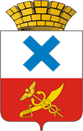 Администрация Городского округа «город Ирбит»Свердловской областиПОСТАНОВЛЕНИЕот 11  марта 2022 года № 255 -ПАг. ИрбитОб определении видов обязательных работ и Перечня предприятий, организаций и учреждений, в которых лица, которым назначено административное наказание  в виде обязательных работ,отбывают обязательные работы на  территории Городского округа «город Ирбит» Свердловской областиВ соответствии со статьями 3.13, 32.13 Кодекса Российской Федерации об административных правонарушениях, в целях создания необходимых условий для отбывания наказания лицами, которым по постановлению суда назначено административное наказание в виде обязательных работ на территории Городского округа «город Ирбит» Свердловской области, по согласованию с отделом судебных приставов по Ирбитскому и Байкаловскому районам Управления Федеральной службы судебных приставов России по Свердловской области, в целях актуализации перечня организаций для отбывания наказания лицами, которым назначено административное наказание в виде обязательных работ на территории Городского округа «город Ирбит» Свердловской области, администрация Городского округа «город Ирбит» Свердловской областиПОСТАНОВЛЯЕТ: 1. Утвердить:1) Перечень видов обязательных работ для исполнения лицами, которым назначено административное наказание в виде обязательных работ (прилагается);2) Перечень объектов и мест для отбывания административного наказания в виде обязательных работ (прилагается).2. Рекомендовать руководителям предприятий, организаций и учреждений, включенных в Перечень, указанный в подпункте 2 пункта 1 настоящего постановления, во взаимодействии с отделом судебных приставов по Ирбитскому и Байкаловскому районам Управления Федеральной службы судебных приставов России по Свердловской области принять меры по организации исполнения административных наказаний в виде обязательных работ для лиц, которым такое наказание назначено, с соблюдением требований действующего законодательства, постановлений суда.      3. Признать утратившим силу постановление администрации Муниципального образования город Ирбит от 15 апреля 2020 № 560-ПА «Об определении видов обязательных работ и перечня предприятий, организаций и учреждений, в которых лица, которым назначено административное наказание  в виде обязательных работ, отбывают обязательные работы на  территории Муниципального образования город Ирбит».      4.   Контроль за исполнением настоящего постановления оставляю за собой.      5. Настоящее постановление опубликовать в общественно-политической газете «Восход» и разместить его на официальном сайте администрации Городского округа «город Ирбит» Свердловской области (www.moirbit.ru).Глава Городского округа«город Ирбит» Свердловской области                                                         Н.В. ЮдинУТВЕРЖДЕНпостановлением администрацииГородского округа «город Ирбит»Свердловской области от 11 марта 2022 г. № 255-ПА      «Об определении видов обязательных     работ и перечня предприятий,организаций и учреждений, в которых лица, которым назначено  административное  наказаниев виде обязательных работ, отбываютобязательные работы на территории Городского округа «город Ирбит» Свердловской области»ПЕРЕЧЕНЬвидов обязательных работ для исполнения лицами, которым назначено административное наказание в виде обязательных работ УТВЕРЖДЕНпостановлением администрацииГородского округа «город Ирбит»Свердловской области от 11 марта 2022 г. № 255-ПА      «Об определении видов обязательных     работ и перечня предприятий,организаций и учреждений, в которых лица, которым назначено  административное  наказаниев виде обязательных работ, отбываютобязательные работы на территории Городского округа «город Ирбит» Свердловской области»ПЕРЕЧЕНЬпредприятий, организаций и учреждений для организации исполнения административных наказаний в виде обязательных работ в отношении осужденных, проживающих на территории Городского округа «город Ирбит» Свердловской области № п/пНаименование работ1.Благоустройство территории:1.1.уборка производственных и служебных помещений1.2.уборка территории от мусора, опавших листьев, снега, льда, очистка ливневых систем от грязи1.3.очистка подвальных и чердачных помещений от мусора и грязи1.4.очистка территорий автобусных остановок1.5.очистка дорожных покрытий в местах, недоступных для дорожной техники1.6.благоустройство кладбищ1.7.благоустройство историко-архитектурных памятников1.8.благоустройство спортивных и детских площадок1.9.озеленение территорий предприятий, организаций, улиц и площадей2.Погрузочно-разгрузочные работы3.Общестроительные работы:3.1.косметический ремонт зданий и помещений3.2.малярные работы: покраска и побелка парапетов, столбов освещения, скамеек, урн для мусора, заборов и бордюров, детских площадок3.3.ремонт заборов, скамеек, урн, детских площадок4.Земляные работы5.Другие виды работ, не требующие специальной профессиональной подготовки№ п/пНаименование предприятия, организации и учреждения Адрес1.МУП ЖКХ ГО город Ирбит «Жилкомсервис» Боярский Александр Михайлович,город Ирбит, улица Советская, 1052.МУП МО город Ирбит «Ресурс»Чесноков Владимир Александрович,город Ирбит, улица Свердлова, 343.МУП МО город Ирбит «Ирбит-Авто-Транс»Фоминых Олег Владиславович,город Ирбит, улица Высоковольтная, 64.МБУ ГО город Ирбит  «Благоустройство»Мартынов Александр Васильевич,город Ирбит, улица Высоковольтная, 155.АО «Почта России» УФПС Свердловской областиИрбитский почтамтгород Ирбит, улица Ленина, 156.ГАПОУ СО «ИМТ» Катцина Светлана Анатольевна,город Ирбит, улица Пролетарская, 287.ТКДН и ЗП город ИрбитЛеонтьева Татьяна Вячеславовна,город Ирбит, улица Калинина, 328.ООО УК «Южилкомплекс»Дружинин Андрей Владиславович,город Ирбит, улица Советская, 1059.ООО «СтройМонтаж96»Костарев Алексей Владимирович,город Ирбит, улица Школьная, 48, офис 310.ООО «ДетаЛит»Никифоров Евгений Владимирович,город Ирбит, улица Советская, 100-22а11.ООО «Всероссийское добровольное пожарное общество Ирбитское районное отделение»Глушков Денис Витальевич,город Ирбит, улица, Советская, 2612.АО «Сельхозтехника»	Трапезников  Александр Владимирович,город Ирбит, улица Советская, 10213.ИП Павлов А.Е.Павлов Артем Евгеньевич,Свердловская область,  город Ирбит 14.ИП Нестеров Я.С.Нестеров Ярослав Сергеевич,Свердловская область, Ирбитский район, поселок городского типа Пионерский15.ООО «Ремстройкомплект»Чувашов Сергей Владимирович,  город Ирбит, улица Дорожная, 3